Всероссийский конкурс профессионального мастерства «Педагог-психолог России - 2020»Защита реализуемой психолого-педагогической практики«Описание реализуемой психолого-педагогической практики»Павлова Софья Владимировна, педагог-психолог Муниципального автономного образовательного учреждения «Нижнемуллинская средняя школа», Пермский муниципальный район, Пермский крайСентябрь, 2020г.Паспорт программыПояснительная запискаНаучно-методической базой программы являются положения ведущих отечественных исследователей в области теории личности и возрастной психологии: структура и развитие личности (А.Н. Леонтьев); ведущая деятельность и социальная ситуация развития (Л.С. Выготский, Л.И. Божович); окружающая среда как источник развития ребенка (Л.С. Выготский);понимание детского развития как изменение форм общности детей и взрослых (Д.Б. Эльконин). В области психологии семьи программа опирается на подходы, разработанные  А.С. Спиваковской и Т.В. Андреевой; в вопросах теории детской игры — Д.Б. Элькониным и А.С.Спиваковской; в теории и практике психологического тренинга — Л.А. Петровской и Н.Ю. Хрящевой. Данная программа составлена по материалам программ «Родительская школа» (Попова Н.Н), «Родительский университет» (Корчагина Ю.В., Васильева Ж.А.), «Мир начинается с семьи» (Кучегашева П.П., Кубанцева А.П., Пономарева Е.А., Орешкина Н.В., Чумаков И.В.). Актуальность Родительство является самой важной и ответственной деятельностью человека. Однако в обществе пока еще не сформировался институт целенаправленной подготовки к родительству. Родительская функция выполняется исходя, прежде всего, из традиций семьи, разнообразной и часто противоречивой информации, полученной из СМИ, популярной литературы и других источников и лишь минимально вбирает в себя опыт научных достижений в области  педагогики и психологии. 	В настоящее время во многих семьях возникают проблемы во взаимоотношениях родителей и детей. Социально-педагогические данные свидетельствуют о разрушении традиционного семейного уклада, чрезмерной занятости родителей и, следовательно, о повышении напряженности в семьях. Если проанализировать исследования семейных психотерапевтов В. Сатир [7], Ю. Гиппенрейтер [7], окажется, что «проблемные дети», так же, как и дети с комплексами, - всегда результат неправильно сложившихся отношений в семье. Следовательно, многие трудности ребёнка можно разрешить через призму семейных отношений: изменяя семейную ситуацию, корректируя отношение к ребёнку, разрешаются проблемы взаимоотношений. Взаимоотношения семьи и школы важны на всех этапах школьной жизни, но особую остроту, особое значение они имеют в подростковый возрастной период ребёнка. В этот период у ребёнка меняется ведущая деятельность, формируются ценности, идеалы, отношения, возникают новые интересы и опыт взаимодействия с разными людьми, помимо семейного круга. Детям сложно справляться со своими эмоциями, переживаниями, а родителям сложно понять, что на самом деле происходит во внутреннем мире ребенка.Одной из причин возникновения непонимания является низкая педагогическая и психологическая культура родителей. Родители, как правило, не знают типологических закономерностей возрастного развития детей, они зачастую не умеют эффективно выстраивать отношения с детьми в тех или иных ситуациях, они теряются, когда у детей возникают трудности в учёбе, в общении со сверстниками и в отношениях с ними. Многие родители хотят научиться наладить взаимоотношения с детьми, но им необходимо помочь найти средства и приемы, которые будут им понятны и доступны. Чтобы помочь родителям в решении этого вопроса, необходимо создавать ситуации обсуждения, отработки, моделирования ситуаций.  В соответствии с профессиональным стандартом педагог-психолог должен совместно с другими специалистами образовательного учреждения помочь родителям в вопросе психолого-педагогического просвещения.Основываясь на приоритетных направлениях работы школы и социально-педагогических проблемах, была разработана программа родительского просвещения «Школа понимающего родителя». Ее новизна заключается в создании для родителей целостного и последовательного просветительского курса, включающего не только теоретическое обсуждение проблем развития и воспитания ребенка, но и выработку практических навыков эффективного взаимодействия с членами семьи.  Объем занятий составляет 12 часов.  1 занятие в неделю с продолжительностью в 1 час.Цель программы: создание условий для получения родителями теоретических знаний и практических навыков эффективного взаимодействия и общения с детьми.Задачи программы:познакомить с основами психологических, педагогических и правовых знаний, необходимых для эффективного построения детско-родительских отношений и благоприятного формирования личности детей.формировать мотивацию родителей к работе над собой, самопознанию и самосовершенствованию в сфере семейных отношений; формировать навыки эффективной семейной коммуникации, эмпатии и толерантности в детско-родительских отношениях;развивать умение родителей оказывать детям помощь и поддержку в решении актуальных жизненных задач.создать условия для сохранения духовно-нравственных традиций семейного воспитания.способствовать воспитанию чувства ответственности за формирование благоприятной семейной среды для развития и становления личности ребенка.Целевая группа: Программа рассчитана на родителей учащихся 4-5 классов, желающих получить навыки конструктивного взаимодействия с ребенком. Социально-психологические особенности участников:Участниками группы являются представители разных поколений, со своими установками и нормами;Различный культурный, образовательный, социальный уровень участников;Наличие реально существующих проблем в отношении детей и родителей, что влияет на их эмоциональное состояние и готовность к открытому диалогу и конструктивному взаимодействию.Принципы организации работы с родителямиВ основу программы легли принципы повышения педагогической культуры родителей: Принцип систематичности и последовательности. Систематичность и последовательность предполагает единство и преемственность всех элементов программы. Принцип эмоциональной безопасности для родителей. Психолого-педагогическая работа, как неизвестная, может вызвать у них страх неопределенности, страх нового. Поэтому поначалу взаимодействие должно быть организовано через знакомые, понятные родителям формы. Принцип добровольности. Не все родители, пришедшие на занятия, готовы открыто обсуждать предлагаемые темы. Поэтому данный принцип предполагает добровольное высказывание мнений во время дискуссий. Принцип единства теоретических и практических знаний. Данный принцип предполагает взаимодополнение теоретических знаний и выработку практических умений, что приводит к решению основных задач программы.Требования к специалистам, задействованным в реализации программыДля реализации программы специалисту психологу необходимо следующее:Достаточный уровень владения теоретической базой по предъявляемым темам;Практический опыт применения методов и приемов, предлагаемых участникам;Гибкость в общении с участниками;Умение контролировать ситуацию, направлять ход событий;Проявление чувства такта, поскольку важно сохранить уважение к родителю в непростых ситуациях, которые могут возникать во время работы группы;Материально - технические требования для реализации программы: Наличие зала для проведения занятий;Наличие проектора, ноутбука, колонок, раздаточного материала для занятий.Ожидаемые результат реализации программы: Участники программы демонстрируют основные психологические и педагогические знания, необходимые для эффективного построения детско-родительских отношений и благоприятного формирования личности ребенка;Повышена мотивация родителей к работе над собой, самопознанию и самосовершенствованию в сфере семейных отношений; Сформированы навыки эффективной семейной коммуникации, эмпатии и толерантности в детско-родительских отношениях;Созданы условия для сохранения духовно-нравственных традиций семейного воспитания.Факторы, влияющие на достижение результатов программы	Оценка всех результатов программы сразу после ее реализации невозможна, т.к. результаты духовно-нравственного направления являются отсроченными. К тому же внедрение родителями в общение с ребенком новых методов и приемов требует времени. Однако необходимо отметить факторы, которые будут способствовать полноценному достижению результатов программ:Эффективное соотношение предъявляемого теоретического материала и практических приемов для отработки того или иного навыка, умения;Обратная связь психолога участникам на происходящие события в течение занятия;Высокая мотивация участников на отработку практических навыков взаимодействия, а также их применение в жизни;Теоретическое подкрепление эффективности предлагаемых методов и приемов взаимодействия;Открытость к новому опыту психолога и участников программы;Разнообразие используемых психологом форм и методов организации работы.Формы и методы организации работы с участникамиОдним из важных факторов достижения результатов программы является разнообразие используемых на занятиях форм и методов организации деятельности. Следовательно, необходимо подбирать такие методы, которые будут эффективней решать поставленные задачи. Программа предполагает использование следующих методов:Беседа/дискуссия.Семинары с элементами тренинга.Мини-лекция (информирование), Ролевые, деловые игры. Анализ жизненных ситуаций, осмысление причинно-следственных связей и жизненных событий.Моделирование ситуаций для отработки практических навыков.Анализ видеокейсов.Интервью («вопрос-ответ»)Родительские чтения.Основные этапы реализации программыСодержание программыТематическое планирование Сведения об апробации программыПрограмма «Школа понимающего родителя» была апробирована в октябре - декабре 2019-2020 уч.г. с родителями учащихся 4-5 классов МАОУ «Нижнемуллинская средняя школа». Были получены следующие результаты:Родители учащихся отмечают:Изменения в отношении детей к репликам родителей.Снижение количества конфликтов в семьях. Открытость в отношении с детьми в вопросах учебы, хобби, взаимоотношений со сверстниками.Классные руководители отмечают: Стабилизацию эмоционального фона учащихся, чьи родители были участниками программы.Проявление желания родителями конструктивно решать конфликтные ситуации детей.Повышение мотивации родителей к саморазвитию в вопросах воспитания и развития детей.Увеличение количества обращений родителей к узким специалистам психолого-педагогического сопровождения.Следует отметить, что анализ результатов показал следующие выводы:Некоторые темы вызывают у родителей наибольшую заинтересованность, на обсуждение которой не хватает запланированного времени (например, «Безответственность. Что с этим делать?»). Следовательно, необходимо увеличить время для обсуждения объемных тем, а также подобрать эффективные методы изучения темы с разных аспектов.Родители охотно изучают теоретические аспекты воспитания. Поэтому необходимо в рамках обогащения методической базы создать список полезной литературы для родителей.Мотивация некоторых родителей повышалась только к концу занятий программы. Появилась потребность в увеличении объема программы, предъявляемых тем, а также в модернизации некоторых форм работы (например, использование моделирование ситуаций непосредственно с детьми в присутствии психолога).Делая выводы по реализации программы родительского просвещения «Школа понимающего родителя», можно сказать, что удалось достичь основную цель и представить родителям школу как источник родительского просвещения. Список литературыАндреева Т.В. Психология семьи: учебное пособие. – СПб.: Речь, 2007.Бенилова С.Ю. Доброжелательные взгляды на общение с детьми. Двадцать одна ситуация из практики детского психиатра и психотерапевта. – М.: Прометей, 2002.Божович Л.И. Изучение мотивации поведения детей и подростков / Л.И. Божович, Л.В. Блогонадежина. - М.: Педагогика, 1972Выготский Л. С. Вопросы детской психологии. - СПб.: Союз, 2009. - 203 с.Голод С.И. Будущая семья: какова она? (социально-нравственный аспект). М.:Знание, 1990.Горлова Е.Л. Родительская компетентность: подходы к изучению и развитию// Вестник РГГУ. 2010.Гиппентрейтер Ю.В. Самая важная книга для родителей / Ю.Б.Гиппенрейтер. – Москва: изд. АСТ, 2016. – 752 с.Леонтьев А.Н. Деятельность. Сознание. Личность. - М., 1975Лора Дэй Практическая интуиция в любви. М.: ООО «Издательство АСТ», 2002.Лютова Е.К., Монина Г.Б. Тренинг эффективного взаимодействия с детьми. – СПб.: «Речь», 2007.Ментс М. ванн Эффективное использование ролевых игр в тренинге. СПб.:Питер, 2002.Осипова А.А. Манипуляции в общении: умей сказать «нет!». Ростов н/Д:Феникс, 2005.Петровский А.В. Дети и тактика семейного воспитания. М.: Знание, 1981.Психология подростка. Учебник. Под ред. А.А. Реана СПб.: «прайм-ЕВРОЗНАК», 2003.Смирнова Е.О. Теория привязанности: концепция и эксперимент // Вопросы психологии. 2012.Тон К., Маккей Д. Тренинг: настольная книга тренера. СПб.: Питер, 2001.Харли У. Законы семейной жизни. М.: Протестант, 1992.Сценарий демонстрируемого на видеозаписи группового занятияБуклет для работы на занятии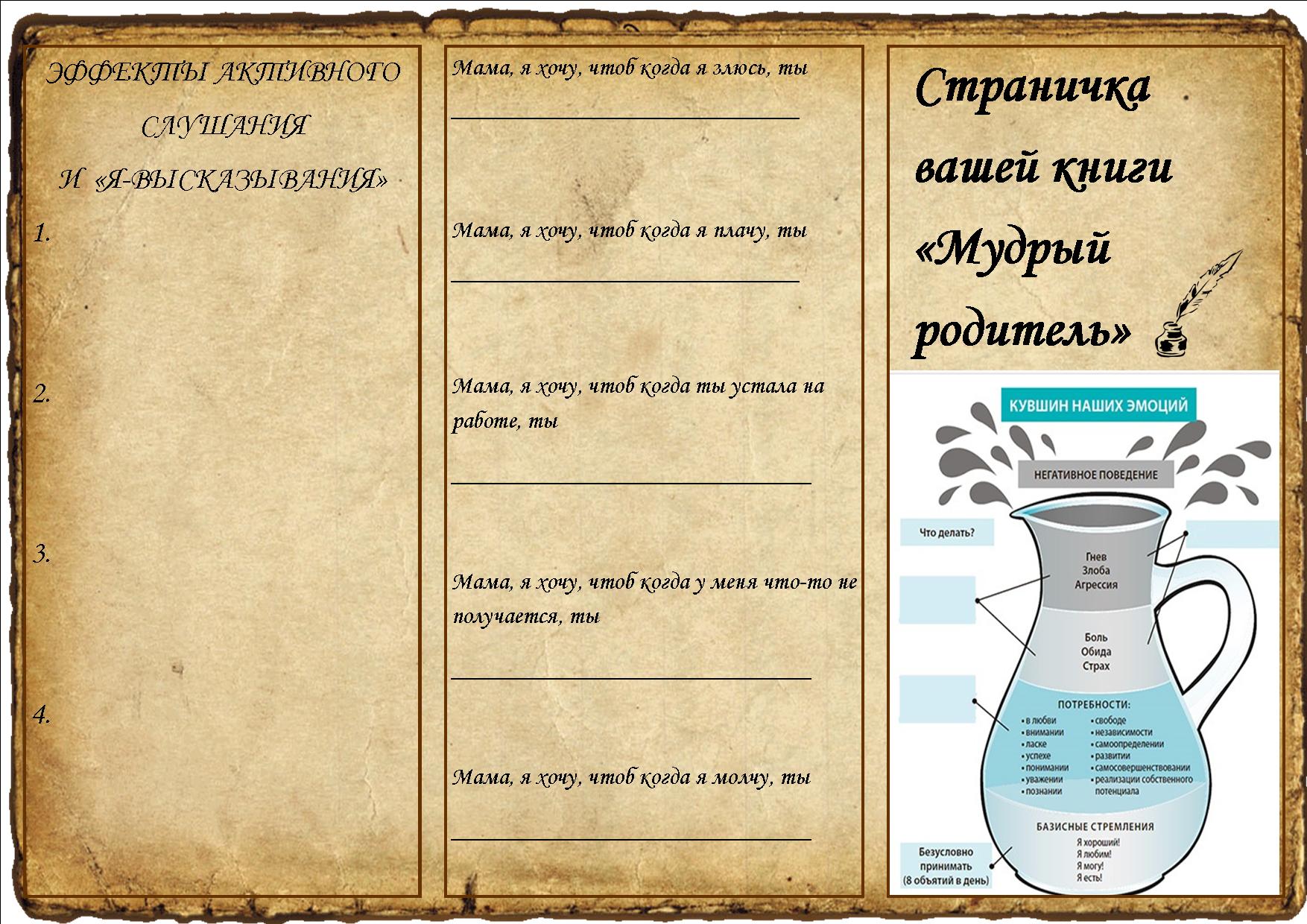 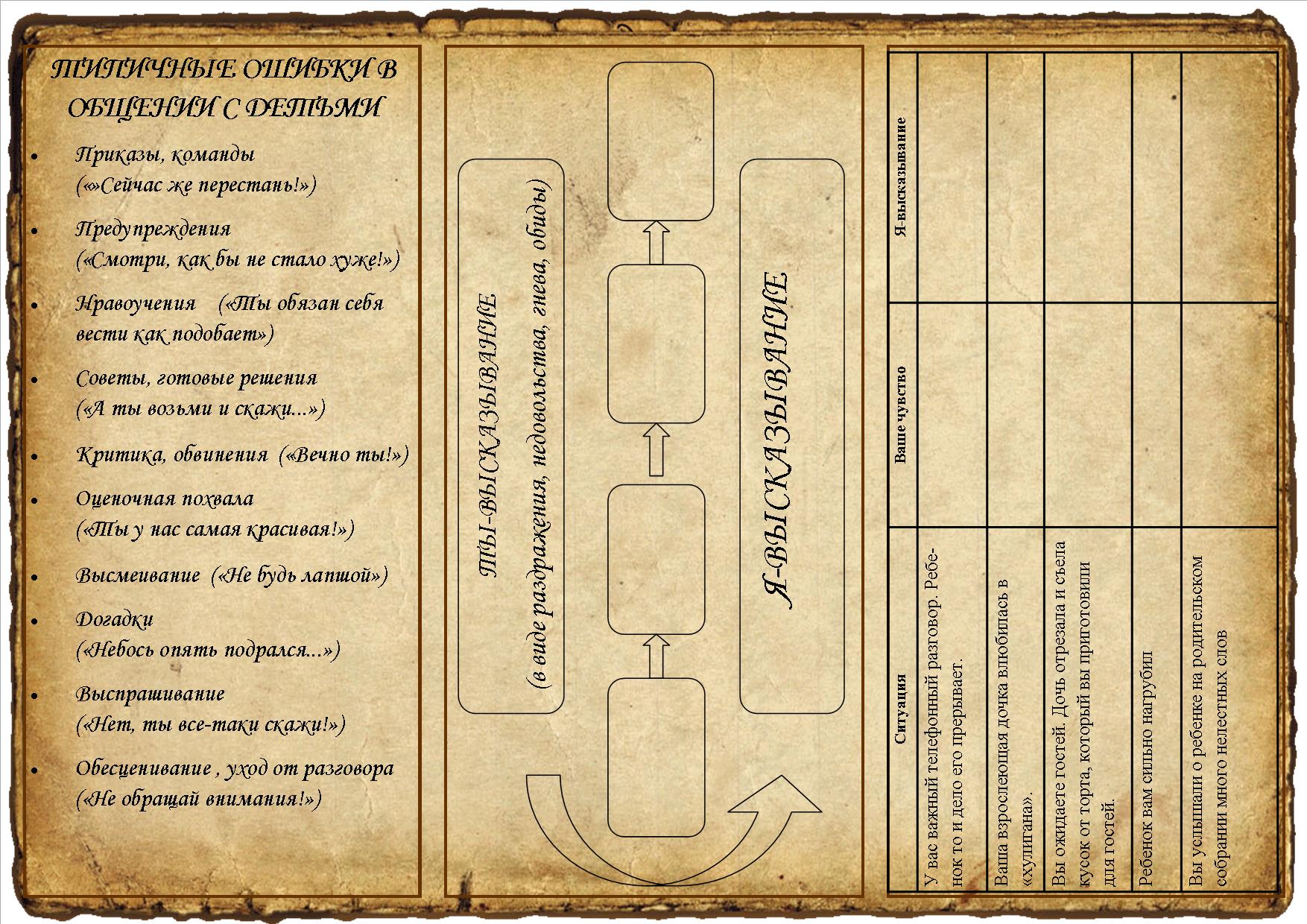 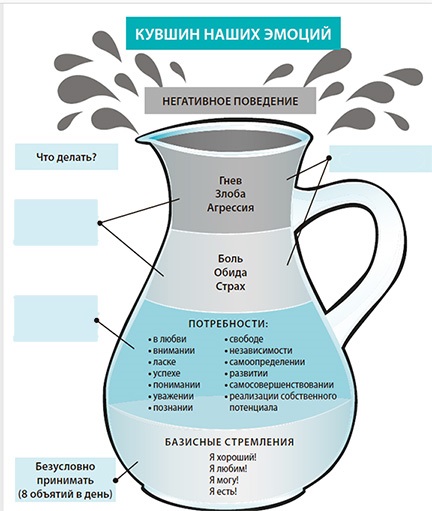 Наименование и направленность программыПсихолого-педагогическая программа «Школа понимающего родителя» имеет просветительскую направленность. Информация о разработчиках и месте реализации программыРазработчик программы – Павлова Софья Владимировна, педагог-психолог МАОУ «Нижнемуллинская средняя школа»Место реализации:1. Полное наименование образовательного учреждения (в соответствии с Уставом) Муниципальное автономное общеобразовательное учреждение «Нижнемуллинская средняя школа» 2. Ф.И.О. руководителя Трясолобова Надежда Алексеевна 3. Адрес образовательного учреждения 614521 Пермский край, Пермский район, д. Петровка, ул. Школьная 5 4. Контактный телефон 8(342)296-14-415. E-mail nizhnemullinskaya.sch@ruopr.ru 6. Сайт учреждения http://nmschool.ucoz.ru/Основание для разработки Программы Правовой основой Программы родительского просвещения являются: - Конвенция «О правах ребёнка»; - №223 – ФЗ «Семейный кодекс Российской Федерации», - Федеральный закон от 29.12.2012 года № 273-ФЗ «Об образовании в Российской Федерации», - Закон РФ от 24 июля 1998 г. N 124-ФЗ "Об основных гарантиях прав ребенка в Российской Федерации" (с изменениями); - Концепция духовно-нравственного развития и воспитания личности гражданина России; - Распоряжение Правительства РФ от 25.08.2014 г. № 1618-р «Об утверждении Концепции государственной семейной политики в Российской Федерации на период до 2025 года»;- Перечень поручений Президента РФ от 04.03.2014 г. № ПР-411ГС по итогам заседания Президиума Государственного Совета «О государственной политике в сфере семьи, материнства и детства»;- Указ Президента РФ от 9 октября 2007 г. № 1351 "Об утвержденииКонцепции демографической политики Российской Федерации на период до 2025 года»;-  «Стратегия развития воспитания в Российской Федерации на период до 2025 года»;- Программа профилактики детского и семейного неблагополучия МАОУ «Нижнемуллинская средняя школа» на 2019-2020 уч.г.1 этап – подготовительный1. Подготовка и принятие нормативно-правовой базы школы в сфере семейного воспитания. 2. Организация диагностической работы по изучению запроса родителей. 3. Анализ научно-методической базы возможных подходов и методов организации работы.4. Разработка мероприятий, направленных на реализацию программы. 2 этап – практический 1. Реализация комплекса мероприятий программы.2. Текущая рефлексия динамики развития навыков взаимодействия участников. 3 этап – аналитический 1. Выходная диагностика с целью определения динамики совершенствования навыков взаимодействия (рефлексивные методы). 2. Систематизация, обобщение и анализ результатов. 3. Оценка эффективности программы.4. Анализ эффективности методической базы программы.5. Разработка плана модернизации методической базы. №ТемаКол-во часовФормы работыСодержание1Современный родитель. Какой он?1 часДискуссияСоциально-политические изменения государственной политики  в отношении семьи и детей. Характерные особенности современных родителей. Современные взгляды на функцию родителей.2Простой непростой подростковый возраст1 часМини-лекция. Семинар с элементами тренингаАнатомо-физиологическая перестройка организма подростка. Развитие когнитивной, эмоционально-волевой, мотивационной сфер. Ведущий вид деятельности, центральное новообразование в подростковом возрасте. Направления в развитии взрослости и формировании жизненных ценностей. Поведенческие особенности. Влияние степени привязанности к родителям на развитие агрессии; аутоагрессия. Система отношений: подросток – взрослые; подросток - сверстники.3Как влияет «погода в доме» на ребенка?1 часАнализ жизненных ситуацийПсихогимнастические упражнения, направленные на развитие наблюдательской чувствительности в семейных отношениях, способности понимания состояний, свойств, качеств и отношений членов семьи.4О мотивах и эмоциях2 часМини-лекция. Анализ видеокейсовПонятие о потребностях, мотивах. Тактики поведения взрослых в удовлетворении потребностей. Причины неудовлетворения потребностей. Этика детско-родительских отношений: феномен родительского программирования, основные родительские предписания.Анализ ситуаций из детских мультфильмов.5Эмоциональный мир ребенка: типичные ошибки общения или что мешает слушать ребенка.1 часМоделирование ситуаций.Ролевая игра.Психологический смысл методов воспитания. Сущность и психологические механизмы воспитания. Основные концепции и модели воспитания в семье. Родительские позиции в воспитании детей (по А.С. Спиваковской). Тактики семейного воспитания (по А.В. Петровскому). Зона развития ребенка и формы участия взрослых в развитии ребенка (по Ю.Б. Гиппенрейтер). Основные правила успешного воспитания.Типичные ошибки в общении с детьми (Ю.Гиппентрейтер)6Эмоциональный мир ребенка: навыки активного слушания и техники «Я-высказывание».1 часСеминар-практикум. Моделирование ситуаций с элементами анализа видеокейсаПонятие «кувшин эмоций» (В.Сатир). Обсуждение причин возникновения отрицательных эмоций. Отработка навыка активного слушания, «Я-высказывание». Анализ видеокейса. Моделирование ситуаций. 7Как конструктивно разрешать конфликты?2 часАнализ жизненных ситуаций, осмысление причинно-следственных связей и жизненных событий.Причины возникновения конфликтов. Тактики поведения в конфликте. Способы предотвращения выплеска негативных эмоций. Формы сопротивления детей в общении со взрослыми. 8Безответственность. Что с этим делать?1 часМини-лекция.Родительские чтения.Анализ жизненных ситуаций.Понятие о правилах, их значении в семейной жизни. Ответственность: когда начинать? Режим дня. Организация ребенком себя. Роль «уроков жизни» в воспитании ответственности.9Наказывать ребенка: как и зачем?1 часМоделирование ситуаций. Интервью.Демократичный подход к воспитанию: от принуждения к взаимопониманию. Гармония строгости и доброты. Роль поощрений и наказаний в системе воспитания. Смысл наказания. Моделирование ситуаций наказания и поощрения.10Близкий значимый взрослый1 часДискуссия.Подведение итогов программы. Рефлексия опыта применения новых  приемов и методов в общении с ребенком. Занятие № 6Занятие № 6Занятие № 6Занятие № 6Форма встречи: Семинар-практикумФорма встречи: Семинар-практикумФорма встречи: Семинар-практикумФорма встречи: Семинар-практикумТема встречи: Эмоциональный мир ребенка: навыки активного слушания и техники «Я-высказывание».Тема встречи: Эмоциональный мир ребенка: навыки активного слушания и техники «Я-высказывание».Тема встречи: Эмоциональный мир ребенка: навыки активного слушания и техники «Я-высказывание».Тема встречи: Эмоциональный мир ребенка: навыки активного слушания и техники «Я-высказывание».Цель: Приобретение родителями опыта выражения чувств для установления доверительных отношений с ребенком (взаимодействия с ребенком)Цель: Приобретение родителями опыта выражения чувств для установления доверительных отношений с ребенком (взаимодействия с ребенком)Цель: Приобретение родителями опыта выражения чувств для установления доверительных отношений с ребенком (взаимодействия с ребенком)Цель: Приобретение родителями опыта выражения чувств для установления доверительных отношений с ребенком (взаимодействия с ребенком)Задачи: Обсудить причины возникновения конфликтов в отношениях с детьмиПровести сравнение приемов выражения чувств ребенкаПровести сравнение приемов выражения собственных чувств родителемОрганизовать работу по формулированию родителями высказываний о собственных чувствахЗадачи: Обсудить причины возникновения конфликтов в отношениях с детьмиПровести сравнение приемов выражения чувств ребенкаПровести сравнение приемов выражения собственных чувств родителемОрганизовать работу по формулированию родителями высказываний о собственных чувствахЗадачи: Обсудить причины возникновения конфликтов в отношениях с детьмиПровести сравнение приемов выражения чувств ребенкаПровести сравнение приемов выражения собственных чувств родителемОрганизовать работу по формулированию родителями высказываний о собственных чувствахЗадачи: Обсудить причины возникновения конфликтов в отношениях с детьмиПровести сравнение приемов выражения чувств ребенкаПровести сравнение приемов выражения собственных чувств родителемОрганизовать работу по формулированию родителями высказываний о собственных чувствахПланируемые результаты:В результате работы участники смогут:Назвать 3 причины возникновения конфликтов между детьми и родителямиПрименять эффективные приемы анализа и отражения чувств ребенкаПрименять эффективные приемы выражения собственных чувств Планируемые результаты:В результате работы участники смогут:Назвать 3 причины возникновения конфликтов между детьми и родителямиПрименять эффективные приемы анализа и отражения чувств ребенкаПрименять эффективные приемы выражения собственных чувств Планируемые результаты:В результате работы участники смогут:Назвать 3 причины возникновения конфликтов между детьми и родителямиПрименять эффективные приемы анализа и отражения чувств ребенкаПрименять эффективные приемы выражения собственных чувств Планируемые результаты:В результате работы участники смогут:Назвать 3 причины возникновения конфликтов между детьми и родителямиПрименять эффективные приемы анализа и отражения чувств ребенкаПрименять эффективные приемы выражения собственных чувств Технологическая карта занятияТехнологическая карта занятияТехнологическая карта занятияТехнологическая карта занятияЭтап урокаЦель этапаДеятельностьпсихологаДеятельность родителейПриветствиеОбеспечение психологического настроя участников беседыПриветствие участников беседыАктуализация темы урокаПовышение мотивации к обсуждению темыПредъявление ситуации «Ребенок пришел домой с новостью о «двойке» за контрольную работу». Анализ ситуации «Ребенок пришел домой с новостью об отрицательной оценке»Актуализация темы урокаПовышение мотивации к обсуждению темыОпределение темы беседыОпределение темы беседыОсновная часть беседыАктивизация мыслительной деятельности по теме «Работа над ошибками: способы выражения чувств»     Предъявление теоретических знаний о возникновении отрицательных чувств («Кувшин» эмоций)Основная часть беседыАктивизация мыслительной деятельности по теме «Работа над ошибками: способы выражения чувств»     Обсуждение вопросов «Как узнать о потребностях ребенка, о том, что он хочет? Кто слушает своих детей»Ответы на вопросыОсновная часть беседыАктивизация мыслительной деятельности по теме «Работа над ошибками: способы выражения чувств»     Предъявление  ситуаций для выбора правильной реакции на реплику ребенка1. Папа издевался надо мной, когда вытаскивал занозу из моего пальца.  - Ты преувеличиваешь, тебе не могло быть настолько больно.   - Похоже, тебе действительно было очень больно.   - Он сделал это ради  твоего блага.2. Паша пригласил меня на танцы. Он мне нравится, но я не знаю, идти или нет…   - Конечно, иди. Вот увидишь, там будет весело.   - Разбирайся сама. Иначе совсем не отпущу.    - Значит, тебе хочется пойти, но ты не совсем уверена?   - А он хороший мальчик? Где вы с ним познакомились? 3. (встревоженно) Завтра у меня контрольная по математике   - Небось опять никак не готовился.    - Если бы ты больше занимался, то сейчас не о чем было бы волноваться.   - Ты волнуешься. Уверена, что тебе хотелось бы, чтоб все поскорей закончилось.Обсуждение вариантов решения: Почему этот вариант правильный? Почему остальные неправильные? Какие ошибки вы видите?Анализ ситуаций с выбором правильной реакции на реплику ребенка.Обсуждение вариантов решения.Основная часть беседыАктивизация мыслительной деятельности по теме «Работа над ошибками: способы выражения чувств»     Фиксация ошибок во взаимодействии с ребенком (источник Ю.Гиппенрейтер).Пояснение техник активного слушания. Анализ ошибочных реакций на реплики ребенкаОсновная часть беседыАктивизация мыслительной деятельности по теме «Работа над ошибками: способы выражения чувств»     Организация парной работы: У вас есть реплика ребенка. Его что-то беспокоит. Вам нужно активно слушая его, откликнуться на эту реплику. Ситуации: 1. Я больше никогда не буду разговаривать с Ваней! (иногда случается, что Ваня тебя огорчает, и ты злишься на него)2. Сегодня на уроке математики я ничего не поняла и сказала об этом учителю, а все ребята засмеялись (тебе было очень неловко и обидно)3. У меня некрасивый рисунок. (я вижу, что ты не очень довольна своей работой)4. Ты всегда ее защищаешь, говоришь «маленькая, маленькая», а меня никогда не жалеешь.(тебе хочется, чтобы я тебя тоже защищала)5. (Ребенок роняет и разбивает телефон) Ой! Мой телефон….!!! (ты расстроилась, и тебе жалко телефон)Формулировка правильных фраз в ответ на реплики ребенка (парная работа)Основная часть беседыАктивизация мыслительной деятельности по теме «Работа над ошибками: способы выражения чувств»     Обсуждение результатов.«Какие чувства возникают у ребенка в этот момент? Какие эффекты можно получить, используя активное слушание?»Обсуждение результатов. Ответы на вопросы.Основная часть беседыАктивизация мыслительной деятельности по теме «Работа над ошибками: способы выражения чувств»     Предъявление проблемного вопроса о выражении чувств родителей«Что делать с чувствами ребенка, немного становится понятно. Но наверняка у вас возникает вопрос – кто будет слушать родителя? Что же должен делать родитель со своими чувствами?»Ответы на вопросыОсновная часть беседыАктивизация мыслительной деятельности по теме «Работа над ошибками: способы выражения чувств»     Просмотр отрывка из фильма «Маленькая Вера» (3:27 - 4:40)Просмотр отрывка из фильма «Маленькая Вера»Основная часть беседыАктивизация мыслительной деятельности по теме «Работа над ошибками: способы выражения чувств»     Обсуждение видеосюжета:  Какие возникли ощущения в процессе фильма? Какие чувства испытывают родители, Вера? В чем  особенность взаимоотношений родителей и Веры? Какие слова чаще всего используют герои?Обсуждение видеосюжета, ответы на вопросы.Основная часть беседыАктивизация мыслительной деятельности по теме «Работа над ошибками: способы выражения чувств»     Пояснение особенностей формул «ты-высказывание» и «я-высказывание»Основная часть беседыАктивизация мыслительной деятельности по теме «Работа над ошибками: способы выражения чувств»     Организация индивидуальной работы: У вас есть ситуация. Запишите в таблице чувства, которые возникают в этой ситуации и составьте «я -высказывания».Выполнение задания: заполнение таблицы, составление «я -высказывания»Основная часть беседыАктивизация мыслительной деятельности по теме «Работа над ошибками: способы выражения чувств»     Обсуждение результатов работы.Обсуждение результатов работы.РефлексияПодведение итогов беседыОрганизация задания: перед вами незаконченные фразы, которые необходимо завершить.«Я предлагаю сделать напоминалку для самого себя. Записать те желания, какие хочется очень часто детям. Перед вами незаконченные фразы, которые позволят вам это сделать уже от лица вашего ребенка»1.Мама/папа, я хочу, чтоб, когда я злюсь, ты/вы…….2. Мама/папа, когда я плачу, ты….3. Мама/папа, когда ты злишься, не кричи на меня, а …4. Мама/папа, когда у меня что-то не получается, …5. Мама/папа, когда я молчу, …Выполнение задания – завершить незаконченные предложения.РефлексияПодведение итогов беседыПодведение итогов беседы, обмен мыслями, чувствами.Подведение итогов беседы, обмен мыслями, чувствами.